F1 - STATEMENT FORM 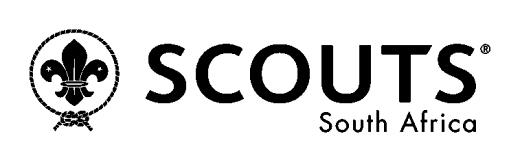 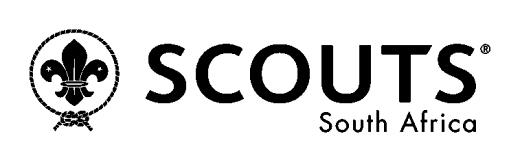 This form is to be used to record any statement or complaint by any party as required.  Please provide as much detail as possible.I, ( full names) ……………………………………………………………………….. Contact telephone number:…………………………………………………………………………………declare that the following statement is, to the best of my knowledge, true:Signed Date